25.02.2025EIGENBELEG NR. XX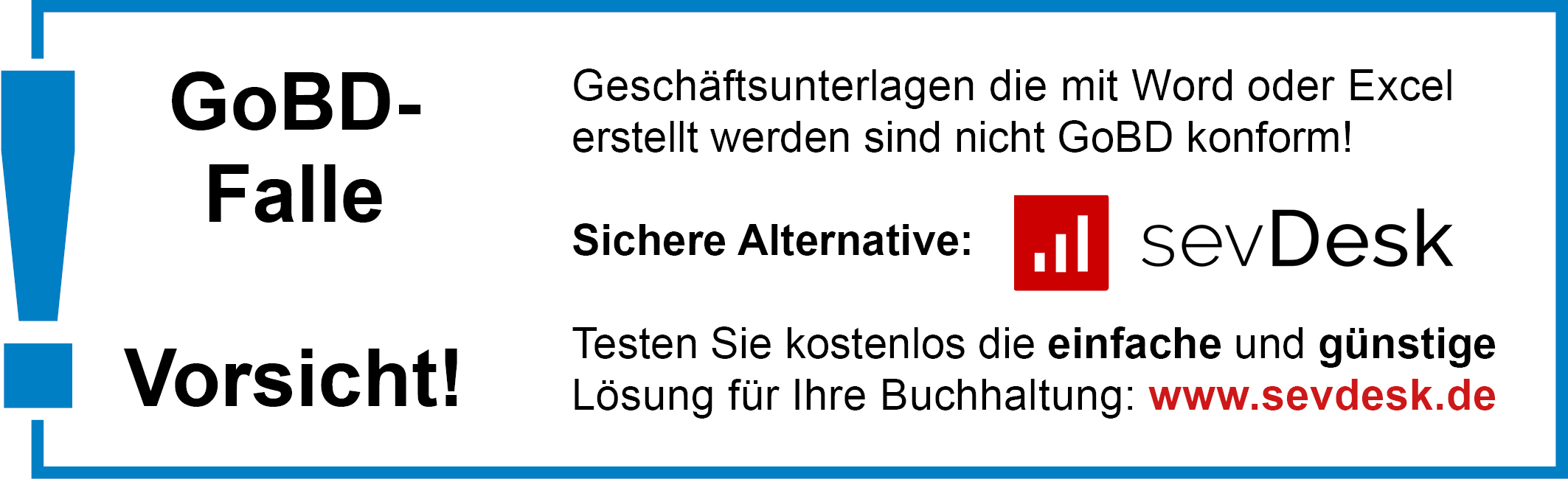 Diese Vorlage wurde erstellt von:
buchhaltungslexikon.de 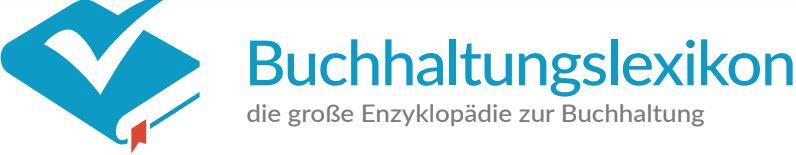 Mehr Informationen auf www.sevdesk.de 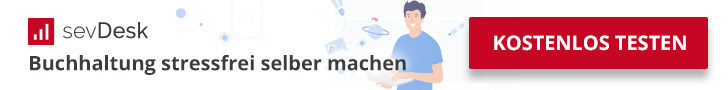 Betrag (Euro, Cent)Empfänger:Verwendungszweck:Grund für den Eigenbeleg:Ort, DatumUnterschrift